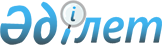 О проведении приписки граждан мужского пола 2003 года рождения к призывному участку отдела по делам обороны Абайского района
					
			С истёкшим сроком
			
			
		
					Решение акима Абайского района Карагандинской области от 9 января 2020 года № 1. Зарегистрировано Департаментом юстиции Карагандинской области 13 января 2020 года № 5677. Прекращено действие в связи с истечением срока
      В соответствии со статьей 16 Закона Республики Казахстан от 16 февраля 2012 года "О воинской службе и статусе военнослужащих", статьей 33 Закона Республики Казахстан от 23 января 2001 года "О местном государственном управлении и самоуправлении в Республике Казахстан", в целях проведения приписки граждан мужского пола 2003 года рождения к призывному участку отдела по делам обороны Абайского района и принятия их на воинский учет, аким Абайского района РЕШИЛ:
      1. Организовать приписку граждан мужского пола, 2003 года рождения к призывному участку отдела по делам обороны Абайского района до 01 апреля 2020 года.
      2. Акимам города, поселков, сельских округов и сел Абайского района обеспечить явку юношей 2003 года рождения на комиссию в призывной участок отдела по делам обороны Абайского района.
      3. Контроль за исполнением настоящего решения возложить на курирующего заместителя акима района.
      4. Настоящее решение вводится в действие по истечении десяти календарных дней после дня официального опубликования.
					© 2012. РГП на ПХВ «Институт законодательства и правовой информации Республики Казахстан» Министерства юстиции Республики Казахстан
				
      Исполняющий обязанности акима района

М. Магзин
